December 2014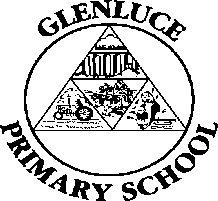 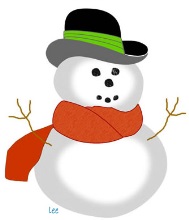 MondayTuesdayWednesdayThursdayFridaySaturdaySunday1 Badminton S NetballNNetball2 Badminton3  Football4 RugbyCancelled567NetballTri GolfFlu SprayRugby Cancelled8 Badminton9 Nursery Party1011121314P.7 Lantern MakingP.1/2 Active SportsP.1-3 Party 1.30 p.m.P.6 and P.7 at CarlingwarkP.6 and P.7 at CarlingwarkChristmas DinnerPP1 return P.7Miss McGeoch’s last day.7 p.m. Church Carol Service15 161718192021Dress RehearsalSenior Party 3.30 p.m. – 5.30 p.m.9.30 a.m. Production7 p.m.  P.7 Snowball6.30 p.m. Production11.15 a.m. Christmas Church ServiceChristmas Lantern Parade in Stranraer22 Holiday23 Holiday24 Holiday25 Christmas26 Holiday27 28 29 Holiday30 Holiday31 Hogmany1 New Year 2 Holiday 3 4 5 67891011School resumesDental Nurse